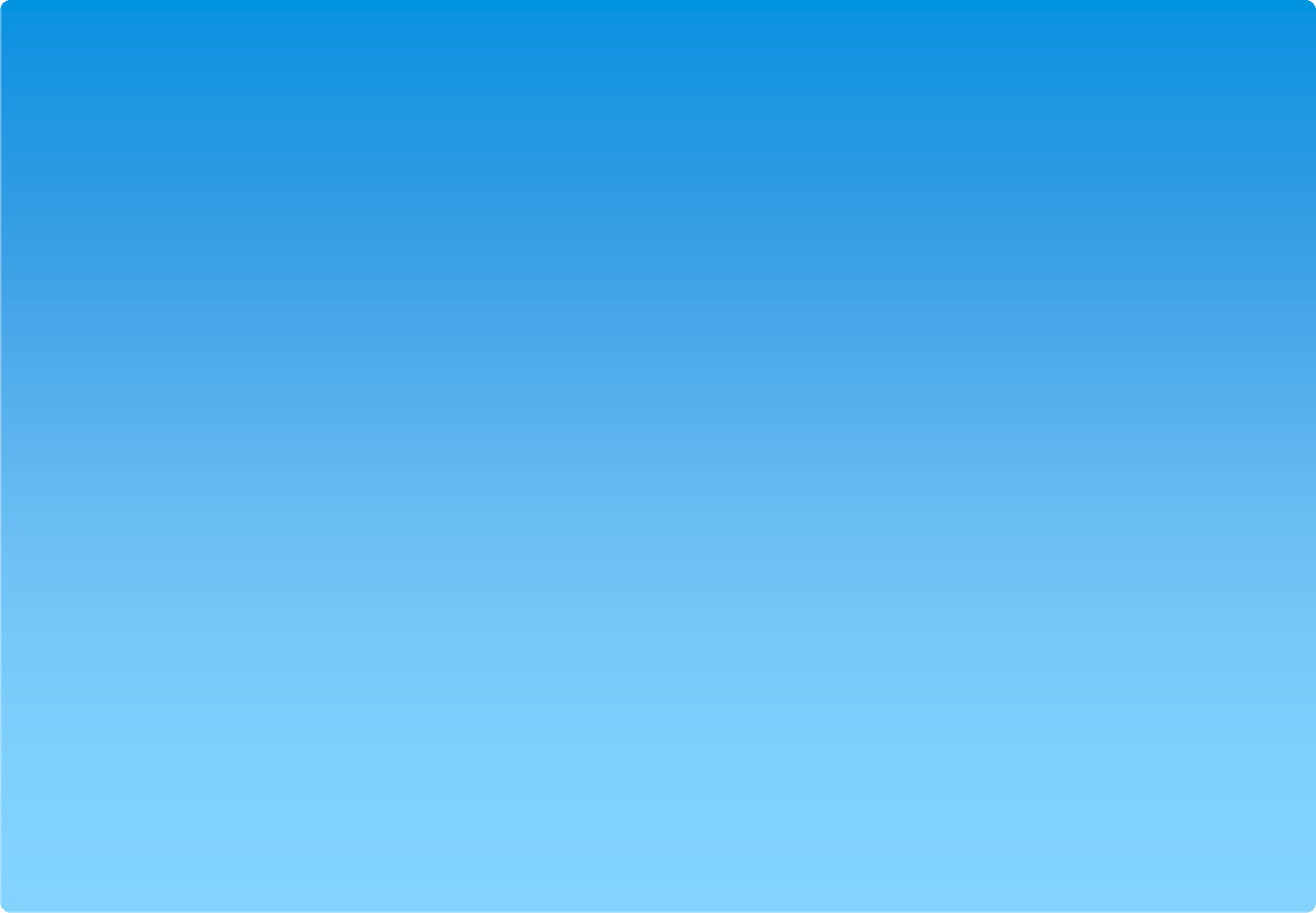 DEVAMSIZLIKGeç gelme birinci ders saati için belirlenen süre ile sınırlıdır. (1.ders için 10dk) Bu sürenin dışındaki geç gelmeler devamsızlıktan sayılır.Okula devam zorunludur. Veliler, öğrencilerinin okula devamını sağlamakla yükümlüdürler.Günlük toplam ders saatinin 2/3 ü ve daha fazlasınagelmeyenlerin devamsızlığı bir gün, diğer devamsızlıklar ise yarım gün sayılır.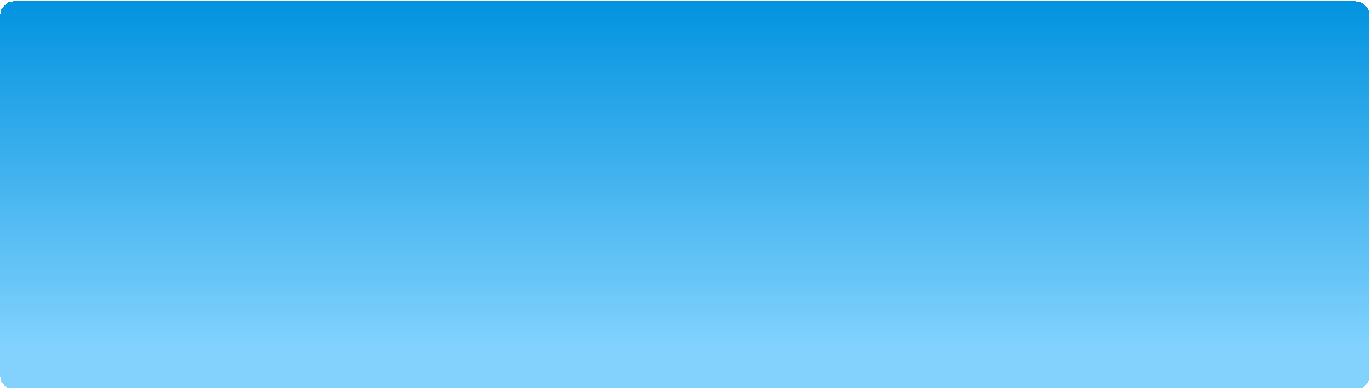 DEVAMSIZLIK	Devamsızlık yapan öğrencinin durumu posta, e-Posta veya diğer iletişim araçlarıyla velisine bildirilir, varsa özürbelgesini okul yönetimine teslim etmesi istenir.Devamsızlığın 5 inci, 15 inci ve 25 inci günlerinde de tebligatyapılır ve öğrencinin okula devamının sağlanması istenir.	Devamsızlık süresi özürsüz 10 günü, toplamda 30 günü aşan öğrenciler, ders puanları ne olursa olsun başarısız sayılır ve durumları yazılı olarak velilerine bildirilir.DEVAMSIZLIKDevamsızlık nedeniyle başarısız sayılan ve öğrenim hakkıbulunan  öğrenciler takip eden öğretim yılında okula devam ettirilir. Öğrenim hakkı bulunmayanlar ise okulla ilişikleri kesilerek Açık Öğretim Lisesi veya Mesleki Açık Öğretim Lisesine gönderilir.Öğrencinin devamsızlık yaptığı süreye ilişkin özür belgesi veya yazılı veli beyanı, özür gününü takip eden en geç 5 işgünü içinde okul yönetimine velisi tarafından verilir ve e-Okul sistemine işlenir.